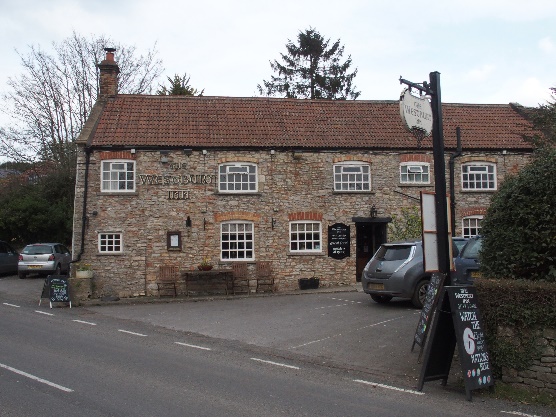 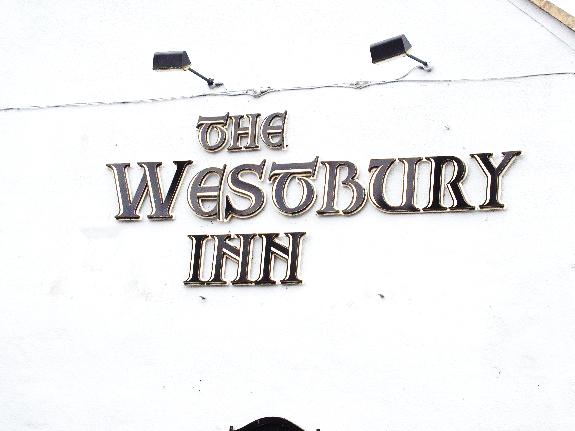 01749 870402TAKEAWAY MENU Wed.-Sat.12-2pm & 5.00-8.00pm and Sundays 12 ‘til 2.30pm.**Menu 17th – 21st March **Order day before advised but try last minute orders.Self-collection via 10 minute time slots but must stay outside the Pub.Delivery can be arranged for £2.50 Westbury, Easton, Rodney and Draycott. Cheddar £3.50.    Over 70s, living in Westbury-sub-Mendip, free.STARTERS           **************************       Squid rings with chorizo and garlic butter 					£5Chicken samosas with plum sauce dip 						£5Tomato and goats cheese bruschetta 						£4.50MAINS           **************************Roast Barbary duck breast with port and cranberry sauce, with veg & pots£12.50Beef Dhansak with rice, poppadum and mango chutney 			£10Beer battered cod, chips and peas 							£10Beef lasagne with salad and garlic bread 						£10Wholetail scampi with chips, peas and tartare sauce 			£10Deep filled chicken, chorizo & mushroom shortcrust pastry pie with veg & pots 													£10Halloumi burger with red onion jam in a brioche bun, salad, chips & coleslaw 												£10Polish style chicken with gherkin sauerkraut and white wine sauce withVeg & pots 											£10Sausage and tomato casserole with veg & pots 					£10Salmon fillet with prawn and white wine sauce with veg & pots 	£12.50Chinese style salt & chilli beef with rice and prawn crackers 		£10See next page for Pizzas and Desserts.SOURDOUGH PIZZA  	  9’’ £10 	 or 	12’’ £12.50Mushroom, salami & truffle oil or Chorizo, chilli & red onion or        Classic Margherita or Tuna, anchovy, garlic & black oliveDESSERTS    **************************        each   £5.00Chocolate brownie with chocolate sauce or Warm spiced pear tart with Chantilly cream or Sticky toffee pudding or Apple Mousse************SUNDAY TRADITIONAL ROASTS from 12 ‘til 2.30pm onlyBeef, lamb, chicken or pork 							£12.50Poached salmon with lemon Hollandaise sauce 				£12.50************************************************************Available for delivery only BEER, CIDER, LAGER 4pts from £10.00***********************************************DELIVERY CHARGES       Over 70s living in Westbury-sub-Mendip free.£2.50 to Westbury-sub-Mendip, Easton, Rodney Stoke& Draycott £3.50 to Cheddar                01749 870402                                      